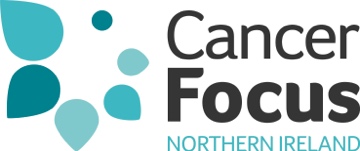 Communications and Marketing OfficerJob DescriptionJob Title:  			Communications and Marketing OfficerResponsible To: 		Communications ManagerLocation: 			40-44 Eglantine Avenue, Belfast BT9 6DXHours:  			35 per WeekSalary:  			Level 6 / Points 26-31 / £23,866 - £28,221 Overall Purpose of PostTo support Cancer Focus Northern Ireland’s communications and marketing team in the promotion of the brand and the work of the charity, through the development and delivery of successful marketing strategies, with an emphasis on digital activity.Key Responsibilities:Assist in creating and implementing marketing strategies to boost engagement and brand awarenessWork collaboratively with organisational departments to create and co-ordinate engaging content (written, image, video, audio) to use across digital and traditional outlets (including social media, PR, advertising, PPC)Be responsible for day-to-day running of social media sites (Facebook, Twitter, YouTube, LinkedIn, Instagram etc) to include posting content, proactively responding to social media queries, comments and mentions, management of influencers, posting on relevant blogs, creating and monitoring paid adsImplement effective SEO techniques across the website and other digital activities to optimise digital performanceEdit and maintain the Cancer Focus NI website to drive traffic, increase conversions and improve user experienceAssist in PPC and online advertising activityMonitor trends in social media tools and applications to maximise connection with our audiences Co-ordinate a response to media requests (via audio, print or video format)Assist in the implementation of email marketing strategiesMonitor the success of digital activity using analytics, followed by a review and report on campaign effectiveness in an effort to maximize resultsEnsure appropriate implementation of the brand across organisational materialsContribute towards the management of relationships with external stakeholders in a marketing capacity (including statutory bodies, corporate partners, donors, volunteers)Support the communication and marketing team with other duties when required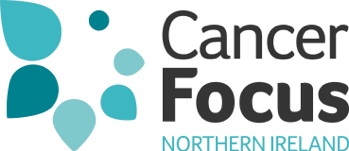 Communications & Marketing OfficerPerson SpecificationThe Personnel Specification shows essential skills, abilities, knowledge and/or qualifications required to be able to carry out the duties of this post. Therefore, please address in completing the application form, each criterion listed in the specification, drawing upon all of your experience, whether in paid employment or on a voluntary basis.Applicants will hold a full, current driving license and have access to the use of a car or some other appropriate form of transport to carry out the duties of the post. This job description is not exhaustive. It merely acts as a guide and may be amended to meet the changing requirements of the charity at any time after discussion with the post holder.This post may require some evening or weekend work.EssentialDesirableExperienceThree years’ experience of working in a marketing roleExperience of delivering marketing strategies using multiple digital and traditional marketing toolsExperience using SEO to successfully optimise performanceExperience using PPC to successfully increase conversionsExperience of website management to increase trafficExperience of using data-driven decision-making to drive growthExperience of email marketing QualificationsDegree in marketing, communications or other related fieldA recognised digital marketing qualificationMembership of relevant professional body (DMI, CIM)EssentialDesirableSkillsStrong project management skills; ability to prioritise multiple tasks and adhere to strict deadlinesCreative mind set with an eye for detail and qualityExcellent written skills with ability to write content for various mediums i.e. social media, press releases, reportsExperience of video production and distribution Personal QualitiesEnthusiasm, drive and commitment to continuous improvement 